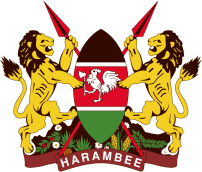 REPUBLIC OF KENYATHE NATIONAL TREASURY AND ECONOMIC PLANNINGPROPOSED AMENDMENTS TO THE CENTRAL BANK OF KENYA ACTINSTITUTION…………………………………………………………DATE……………………………….*Provide text on exact wording of the provision in the amendment clause or clause** Provide the exact wording of how the proposed amendment to the Act or clause is proposed to read. S/NoSub-section.Provisions of the Clause* Rationale for Amendment Recommendation Proposed Amendment**Proposed Amendment**